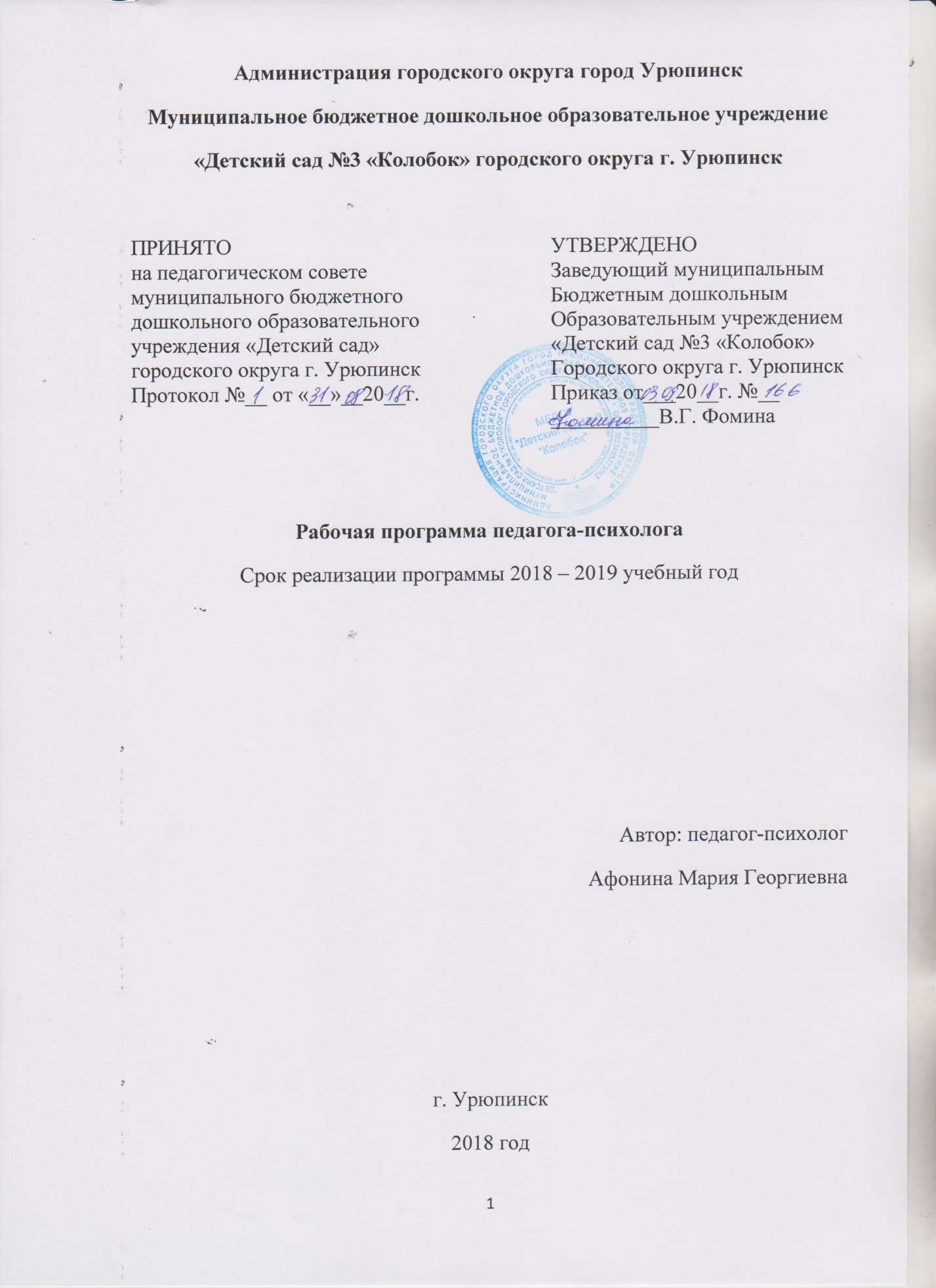 Содержание1 . Пояснительная записка________________________________________ 31.1. Возрастные особенности детей 2 - 3 лет___________________  41.2. Возрастные особенности детей 3 - 4 лет___________________  61.3. Возрастные особенности детей 4 - 5 лет__________________   91.4. Возрастные особенности детей 5 - 6 лет__________________   131.5. Возрастные особенности детей 6 - 7 лет__________________   161.6.  Цели и задачи деятельности педагога-психолога____________ 202. Основное содержание__________________________________________222.1. Психологическое просвещение____________________________222.2. Психологическая профилактика___________________________ 272.3. Психологическая диагностика ____________________________ 292.4. Развивающая и психокоррекционная работа ________________ 312.5.Психологическое консультирование________________________ 32 3. Ожидаемые результаты реализации программы____________________ 354. Список литературы __________________________________________  48Пояснительная запискаРабочая программа педагога-психолога МБДОУ «Детский сад №3 «Колобок»  разработана в соответствии с Федеральными государственными образовательными стандартами (Приказ Министерства образования и науки Российской Федерации (Минобрнауки России) от 17 октября 2013 г. N 1155» "Об утверждении федерального государственного образовательного стандарта дошкольного образования", вступившего в силу с  1 января 2014 года  федеральный государственный образовательный стандарт дошкольного образования (ФГОС ДО),  нормативно-правовыми актами, регулирующими деятельность педагога-психолога образовательного учреждения.  Рабочая программа определяет содержание и структуру деятельности педагога-психолога по направлениям: психопрофилактика, психодиагностика, психокоррекция, психологическое консультирование и поддержка деятельности ДОУ в работе с детьми от 3 до 7 лет, родителями воспитанников и педагогами ДОУ. Рабочая программа включает в себя организацию психологического сопровождения деятельности ДОУ по основным направлениям – социально-коммуникативное развитие, познавательное развитие, речевое развитие, художественно-эстетическое развитие, физическое развитие,  обеспечивает единство воспитательных, развивающих и обучающих целей и задач процесса  образования. Приоритетным является обеспечение единого процесса социализации — индивидуализации личности через осознание ребенком своих потребностей, возможностей и способностей.	Содержание рабочей программы реализуется с учетом возрастных особенностей дошкольников и спецификой ДОУ.Возрастные особенности детей 2 - 3 летВедущая потребность – в общении.Ведущая деятельность – предметно-манипулятивная.Ведущая функция – восприятие.Дети владеют основными жизненно важными движениями (ходьба, бег, лазание, действия с предметами), сидят на корточках, спрыгивают с нижней ступеньки.У 2 летних детей наблюдается устойчивое эмоциональное состояние. Для них характерны яркие эмоциональные реакции, связанные с непосредственными желаниями ребенка. Проявления агрессии бывают редко, проявляется эмоциональный механизм сопереживания, сочувствия, радости.                                          Для детей 3-х летнего возраста характерна неосознанность мотивов, импульсивность и зависимость чувств и желаний от ситуации. Дети легко заражаются эмоциональным состоянием сверстников. Однако в этом возрасте начинает складываться и произвольность поведения. У детей к 3 годам появляются чувство гордости и стыда, начинают формироваться элементы сознания, связанные с идентификацией с именем и полом. Ранний возраст завершается кризисом 3-х лет. Кризис часто сопровождается рядом отрицательных проявлений: упрямство, негативизм, нарушение общения со взрослыми и др. Игра носит процессуальный характер, главное в ней - действия. Дети уже спокойно играют рядом с другими детьми, но моменты общей игры кратковременны. Они совершаются с игровыми предметами, приближенными к реальности. Появляются действия с предметами - заместителями. Для детей 3х летнего возраста игра рядом. В игре дети выполняют отдельные игровые действия, носящие условный характер.  В ходе совместной с взрослыми предметной деятельности продолжает развиваться понимание речи. Слово отделяется от ситуации и приобретает самостоятельное значение. Возрастает количество понимаемых слов. Интенсивно развивается активная речь детей. К 3-м годам они осваивают основные грамматические структуры, пытаются строить простые предложения, в разговоре с взрослым используют практически все части речи. Активный словарь достигает 1000-1500 слов. К концу 3-го года жизни речь становится средством общения ребенка со сверстниками, дети воспринимают все звуки родного языка, но произносят их с большими искажениями.В сфере познавательного развития восприятие окружающего мира - чувственное - имеет для детей решающее значение. Они воспринимают мир всеми органами чувств, но воспринимают целостные вещи, а не отдельные сенсорные свойства. Возникает взаимодействие в работе разных органов чувств. Зрение и осязание начинают взаимодействовать при восприятии формы, величины и пространственных отношений. Слух и речедвигательные системы начинают взаимодействовать при восприятии и различении речи. Постепенно учитывается острота зрения и возрастает способность к различению цветов. Внимание детей непроизвольно. Ребенок просто не понимает, что значит заставить себя быть внимательным, т.е. произвольно направлять и удерживать свое внимание на каком-либо объекте. Устойчивость внимания ребенка зависит от его интереса к объекту.В этом возрасте наиболее доступными видами изобразительной деятельности является рисование и лепка. Ребенок уже способен сформулировать намерение изобразить какой-либо предмет. Основные изображения: линии, штрихи, округлые предметы.В музыкальной деятельности у ребенка возникает интерес и желание слушать музыку, выполнять простейшие музыкально-ритмические и танцевальные движения. Ребенок вместе со взрослым способен подпевать элементарные музыкальные фразы.Возрастные особенности детей 3 - 4 летВедущая потребность – в общении, в уважении, в признание самостоятельности ребенка.Ведущая деятельность – игровая. Переход от манипулятивной игры к ролевой.Ведущая функция – воспитание.Особенности возраста:Кризис 3х лет. Формирования «системы Я».Развитие воображения через развитие функции замещения одного предмета другим.Появление смысловой структуры самопознанияРебенок добивается нового статуса, вследствие чего проявляет упрямство и негативизм.Развитие происходит через общение. С взрослым общение становится внеситуативно-познавательным.Удерживает внимание 7-8 минут.Может  выполнять мыслительные операции: анализ, синтез, сравнение, обобщение.При новой деятельности необходимо поэтапное пояснение (делай, как я).Новообразования:- Усвоение первоначальных  нравственных норм;- Самооценка;- Появление элементов партнерского общения.        Трехлетний ребенок  владеет  основными  жизненно  важными   движениями  (ходьба,  бег,  лазание,  действия  с  предметами).  Возникает  интерес  к  определению  соответствия  движений  образцу.  Дети  испытывают  свои  силы в более  сложных  видах  деятельности, но  вместе  с  тем  им  свойственно  неумение  соизмерять  свои  силы  со  своими  возможностями.         Моторика  выполнения  движений  характеризуется  более  или  менее  точным  воспроизведением  структуры  движения,  его фаз, направления.   Начинает  развиваться  самооценка  при  выполнении  физических  упражнений,  при  этом  дети  ориентируются  в значительной  мере  на  оценку  воспитателя.3-4-х летний  ребенок  владеет  элементарными  гигиеническими  навыками  самообслуживания (самостоятельно  и  правильно  моет  руки  с  мылом  после  прогулки,  игр,  туалета;  аккуратно  пользуется  туалетом:  туалетной  бумагой,  не  забывает  спускать  воду  из  бачка  для  слива;  при  приеме  пищи  пользуется  ложкой, салфеткой;  умеет  пользоваться носовым  платком;  может  самостоятельно  устранить  беспорядок  в  одежде,  прическе,  пользуясь  зеркалом,  расческой).К трем годам ребенок достигает определенного уровня социальной компетентности: он проявляет интерес к другому человеку, испытывает доверие к нему, стремится к общению и взаимодействию с взрослыми и сверстниками. У ребенка возникают личные симпатии, которые проявляются в желании поделиться игрушкой, оказать помощь, утешить. Взаимодействие и общение детей четвертого года жизни имеют поверхностный характер, отличаются ситуативностью, неустойчивостью, кратковременностью, чаще всего инициируются взрослым.Для детей 3х летнего возраста характерна  игра рядом. В игре дети выполняют отдельные игровые действия, носящие условный характер. Роль осуществляется фактически, но не называется. Игровая цепочка состоит из 3-4 взаимосвязанных действий. Дети самостоятельно удерживают воображаемую ситуацию.Общение  ребенка  в  этом  возрасте  ситуативное,  инициируется  взрослым, неустойчиво, кратковременно. Осознает  свою  половую  принадлежность. Возникает  новая  форма  общения  с  взрослым – общение  на познавательные темы,  которое  сначала  включено  в  совместную  с  взрослым  познавательную  деятельность.Уникальность речевого развития детей в этом возрасте состоит в том, что в этот период ребенок обладает повышенной чувствительностью к языку, его звуковой и смысловой стороне. В младшем дошкольном возрасте осуществляется переход от исключительного господства ситуативной (понятной только в конкретной обстановке) речи к использованию и ситуативной, и контекстной (свободной от наглядной ситуации) речи.  В развитии познавательной сферы расширяются и качественно изменяются способы и средства ориентировки ребенка в окружающей обстановке.  Ребенок  активно использует  по  назначению  некоторые  бытовые  предметы, игрушки, предметы-заместители   и  словесные  обозначения  объектов  в  быту,  игре, общении.  Формируются  качественно  новые  свойства  сенсорных  процессов:  ощущение  и  восприятие.  Память  и  внимание  ребенка  носит  непроизвольный,  пассивный   характер.  Конструктивная   деятельность   в  3-4  года  ограничивается  возведением  несложных  построек  по  образцу   (из  2-3 частей)  и  по  замыслу.  Ребенок  может  заниматься,  не  отрываясь,  увлекательным  для  него  деятельностью  в  течение  5  минут.Ребенок  с  удовольствием  знакомится  с элементарными  средствами  выразительности   (цвет,  звук, форма, движения, жесты),  проявляется интерес  к  произведениям  народного  и  классического  искусства,  к  литературе  (стихи,  песенки,  потешки),  к  исполнению  и  слушанию  музыкальных произведений.Изобразительная  деятельность  ребенка  зависит  от  его  представлений  о  предмете.  В  3-4  года  они  только  начинают  формироваться.  Графические  образы  бедны,  предметны,  схематичны.  В  музыкально-ритмической деятельности  ребенок   3-4  лет  испытывает  желание  слушать  музыку и  производить  естественные  движения под  звучащую музыку.  К  4  годам  овладевает элементарными  певческими  навыками  несложных  музыкальных  произведений. Ребенок  хорошо  перевоплощается  в  образ  зайчика,  медведя, лисы,  петушка  и  т.п.  в  движениях,  особенно  под  плясовую  мелодию.  Приобретает  элементарные  навыки  подигрывания  на  детских  ударных  музыкальных  инструментах  (барабан,  металлофон).  Закладываются  основы  для  развития  музыкально-ритмических  и  художественных  способностей.Возрастные особенности детей 4 – 5 летВедущая потребность – познавательная  активность, потребность в общении.Ведущая деятельность - сюжетно-ролевая игра.Ведущая функция – наглядно-образное мышление.Особенности возраста:Речь начинает выполнять контролирующую функцию.Усложняются волевые проявления (умение подлинять свое поведение правилам в игре).Повышение познавательной активностиПродолжает сохраняться  ситуативно-деловая форма общения со сверстниками.Интерес к другому ребенку как к своему отражению. Чаще видит в другом отрицательные черты. Происходит рефлексия своих поступков через реакцию другого ребенка.Усложнение сюжетно-ролевой игры.Появление осознанности собственных действий.Новообразования:Контролирующая функция речи.Появление элементов творческого воображения в сюжетно-ролевой игру.Появление элементов произвольности.Появление внеситуативно-личностной формы общения, общение с взрослым.К пяти годам складывается «психологический портрет» личности, в котором важная роль принадлежит компетентности, в особенности интеллектуальной (это возраст «почемучек»), а также креативности.В  этом  возрасте  продолжается   рост  всех  органов  и  систем,  сохраняется  потребность  в  движении.  Двигательная активность становится целенаправленной, отвечает индивидуальному опыту и интересу, движения становятся осмысленными, мотивированными и управляемыми. Сохраняется высокая эмоциональная значимость процесса деятельности для ребенка, неспособность завершить ее по первому требованию. Появляется способность к регуляции двигательной активности. У детей появляется интерес к познанию себя, своего тела, его строения, возможностей. У детей возникает потребность действовать совместно, быстро, ловко, в едином для всех детей темпе; соблюдать определенные интервалы во время передвижения в разных построениях, быть ведущим. Уровень функциональных возможностей повышается.Позитивные  изменения  наблюдаются  в  развитии  моторики.  Дошкольники  лучше удерживают  равновесие, перешагивая  через  небольшие  преграды, нанизывает  бусины  (20 шт.)  средней  величины  (или  пуговицы)  на  толстую  леску.В  4-5  лет  у  детей  совершенствуются  культурно-гигиенические  навыки  (хорошо  освоен  алгоритм  умывания,  одевания,  приема  пищи) :  они  аккуратны  во  время  еды,  умеют  правильно  надевать обувь, убирают  на  место   свою  одежду,  игрушки,  книги.  В  элементарном  самообслуживании  (одевание,  раздевание,  умывание  и  др.)  проявляется  самостоятельность  ребенка. К  5  годам  у  детей  возрастает интерес и потребность в общении, особенно со сверстниками, осознание своего положения среди них. Ребенок приобретает способы взаимодействия с другими людьми. Повышенная  обидчивость  представляет  собой  возрастной  феномен. Совершенствуется  умение  пользоваться установленными  формами    вежливого  обращения.В игровой деятельности  появляются  ролевые  взаимодействия.  Они указывают  на  то,  что  дошкольники  начинают  отделять  себя  от  принятой  роли.  В  процессе  игры  роли  могут  меняться.  В  этом возрасте  начинают появляться  постоянные партнеры  по  игре.  В  общую  игру  может  вовлекаться  от  двух  до  пяти  детей, а продолжительность совместных  игр  составляет  в среднем  15-20 мин.Ребенок начитает регулировать свое поведение в соответствии с принятыми в обществе нормами; умеет довести начатое дело до конца  -  проявление  произвольности.У детей начинает формироваться способность контролировать свои эмоции в движении, чему способствует освоение ими языка эмоций (гаммы переживаний, настроений). Эмоциональность пятилетнего ребенка отличается многообразием способов выражения своих чувств: радости, грусти, огорчения, удовольствия. Ребенок способен проявить сочувствие, сопереживание, которое лежит в основе нравственных поступков.К  5-ти  годам  в элементарном выполнении отдельных поручений (дежурство по столовой, уход за растениями и животными)  проявляется  самостоятельность.Изменяется  содержание  общения  ребенка  и  взрослого.  Оно выходит  за  пределы  конкретной  ситуации,  в  которой оказывается  ребенок.  Ведущим  становится познавательный  мотив.  Информация,  которую  ребенок  получает  в  процессе  общения,  может  быть  сложной  и  трудной  для  понимания,  но  она  вызывает  интерес.  В  речевом  развитии  детей  4-5  лет  улучшается  произношение  звуков (кроме  сонорных)  и дикция.  Речь  становится  предметом  активности  детей.  Речь  детей  при  взаимодействии  друг  с  другом  носит  ситуативный  характер.В  познавательном  развитии  4-5  летних  детей  характерна  высокая  мыслительная  активность. К 5-ти  годам более  развитым  становится  восприятие. Дети  способны  упорядочить  группы  предметов  по  сенсорному  признаку – величине, цвету;  выделить  такие  параметры,  как  высота, длина  и  ширина.  Совершенствуется  ориентация  в пространстве.  Возрастает объем  памяти.  Дети  запоминают  до  7-8  названий  предметов.  Начинает  складываться  произвольное  запоминание:  дети  способны  принять  задачу  на  запоминание,  помнят  поручения  взрослых,  могут  выучить  небольшое  стихотворение  и  т.д.  Начинает   развиваться  образное  мышление.  Дети  оказываются  способными  использовать  простыне  схематизированные  изображения  для  решения  несложных задач. Увеличивается  устойчивость  внимания.  Ребенку  оказывается  доступной  сосредоточенная  деятельность  в  течение  15-20 минут.Усложняется  конструирование.  Постройки  могут  включать  5-6  деталей.  Формируются  навыки  конструирования  по  собственному  замыслу,  а  также  планирование  последовательности  действий.         На  пятом  году  жизни  ребенок  осознаннее  воспринимает  произведения  художественно-изобразительно-музыкального  творчества,  легко  устанавливает  простые  причинные  связи  в  сюжете,  композиции,  эмоционально  откликается  на  отраженные  в  произведении искусства  действия,  поступки,  события,  соотносит  увиденное со  своими  представлениями  о  красивом,  радостном,  печальном,  злом.  У ребенка  появляется  желание  делиться  своими  впечатлениями  от  встреч  с  искусством,  с  взрослыми  и  сверстниками.  Продолжает  развиваться  воображение.  Формируются  такие  его особенности,  как  оригинальность  и  произвольность.  Дети  могут  самостоятельно  придумать  небольшую  сказку  на  заданную  тему.Значительное  развитие  получает  изобразительная  деятельность.  Рисунки становятся  предметным  и  детализированным. В  этом  возрасте  дети рисуют  предметы  прямоугольной,  овальной  формы,  простые изображения  животных. Графическое  изображение  человека  характеризуется  наличием  туловища,  глаз,  рта,  носа,  волос,  иногда  одежды  и  ее  деталей.  Дети  могут вырезать  ножницами  по  прямой,  диагонали,  к  5  годам  овладевают  приемами  вырезывания  предметов  круглой  и  овальной  формы.  Лепят  предметы  круглой,  овальной,  цилиндрической  формы,  простейших  животных,  рыб, птиц.Возрастные особенности детей 5 - 6 летВедущая потребность – потребность в общении, творческая  активностьВедущая деятельность - сюжетно-ролевая игра.Ведущая функция – воображение.Особенности возраста:Проявление элементов произвольности всех психологических процессов.Общение с взрослыми внеситуативно-личностное.В общении со сверстником происходит переход от ситуативно-деловой формы к внеситуативно-деловой.Проявление творческой активности во всех видах деятельность. Развитие фантазии.Половая идентификация.Новообразования:Предвосхищение результата деятельность.Активная планирующая функция речи.Внеситиативно-деловая форма общения со сверстниками.        Продолжается  процесс  окостенения  скелета  ребенка.  Дошкольник  более  совершенно  овладевает  различными  видами  движений.  Тело  приобретает  заметную  устойчивость.  Дети  к  6  годам  уже  могут  совершать  пешие  прогулки,  но  на  небольшие  расстояния.  В  период  с  5  до  6  лет  ребенок  постепенно  начинает   адекватно  оценивать  результаты  своего  участия  в  играх  соревновательного  характера.  Удовлетворение  полученным  результатом  к  6  годам  начинает  доставлять  ребенку  радость,  способствует  эмоциональному  благополучию  и  поддерживает  положительное  отношение к  себе. Уже  начинают  наблюдаться  различия  в  движениях  мальчиков  и девочек. К  6  годам  совершенствуется  развитие  мелкой  моторики  пальцев  рук.  Некоторые дети  могут  продеть  шнурок  в  ботинок  и  завязать  бантиком.В  старшем  возрасте  продолжают  совершенствоваться  культурно-гигиенические  навыки:  умеет  одеться  в  соответствии  с  условиями  погоды,  выполняет  основные  правила  личной гигиены, соблюдает  правила  приема  пищи, проявляет  навыки  самостоятельности.  Полезные  привычки  способствуют  усвоению  основ  здорового  образа  жизни.      Общение  детей  выражается  в свободном  диалоге  со  сверстниками  и  взрослыми,  выражении своих  чувств  и  намерений  с  помощью  речевых  и  неречевых  (жестовых,  мимических,  пантомимических)  средств. Продолжает  совершенствоваться  речь,  в  том  числе ее  звуковая  сторона.  Развивается  фонематический  слух,  интонационная  выразительность  речи  при  чтении  стихов  в  сюжетно-ролевой  игре  и в  повседневной  жизни. Совершенствуется  грамматический  строй  речи.  Дети  используют  все  части  речи,  активно  занимаются  словотворчеством.  Богаче  становится  лексика:  активно  используются синонимы  и  антонимы.  Развивается  связная речь:  дети  могут  пересказывать,  рассказывать  по  картинке,  передавая  не  только  главное,  но  и  детали.В  познавательной  деятельности  продолжает  совершенствоваться  восприятие  цвета,  формы  и  величины,  строения  предметов;  представления  детей  систематизируются. Дети  называют  не только  основные  цвета  и  их  оттенки,  но  и  промежуточные  цветовые  оттенки;  форму  прямоугольников, овалов, треугольников. В  старшем  дошкольном  возрасте  продолжает  развиваться  образное  мышление.  Дети  способны  не  только  решить  задачу  в  наглядном  плане,  но  и  совершить  преобразования  объекта.  Продолжают  совершенствоваться  обобщения,  что  является  основой  словесно-логического  мышления.  5-6  лет  -  это  возраст  творческого  воображения.  Дети  самостоятельно  могут  сочинить  оригинальные  правдоподобные  истории.  Наблюдается  переход  от  непроизвольного  к  произвольному  вниманию.Конструирование  характеризуется   умением  анализировать  условия,  в  которых  протекает  эта  деятельность.  Дети  используют и  называют  различные  детали  деревянного  конструктора.  Могут  заменять  детали  постройки  в  зависимости  от  имеющегося  материала.  Овладевают  обобщенным  способом  обследования  образца.  Конструктивная  деятельность  может  осуществляться  на  основе  схемы,  по  замыслу  и по  условиям.  Дети  проявляют  высокую  познавательную  активность.  Ребенок  нуждается  в  содержательных  контактах  со  сверстниками.  Их  речевые  контакты  становятся  все  более  длительными  и  активными.  Дети  самостоятельно  объединяются  в  небольшие  группы  на  основе  взаимных  симпатий.  В  этом  возрасте  дети  имеют  дифференцированное  представление  о  своей  гендерной принадлежности  по  существенным  признакам. В  игровой  деятельности  дети  шестого  года  жизни  уже  могут распределять  роли  до  начала игры  и  строят  свое  поведение,  придерживаясь  роли.  Игровое взаимодействие  сопровождается  речью,  соответствующей и по  содержанию,  и  интонационно  взятой роли.  Речь,  сопровождающая  реальные  отношения  детей,  отличается  от  ролевой  речи.  При  распределении    ролей могут  возникать  конфликты,  связанные с  субординацией   ролевого  поведения.  Ребенок  пытается  сравнивать  ярко  выраженные  эмоциональные  состояния,  видеть  проявления  эмоционального  состояния  в  выражениях, жестах,  интонации  голоса.  Проявляет  интерес  к  поступкам  сверстников.В  трудовой  деятельности, освоенные  ранее  виды  детского  труда,  выполняются  качественно, быстро,  осознанно.  Активно  развиваются  планирование  трудовой  деятельности.       В  изобразительной  деятельности  5-6  летний  ребенок  свободно  может  изображать  предметы  круглой,  овальной,  прямоугольной формы, состоящих  из  частей  разной  формы  и  соединений  разных  линий.  Обычно  рисунки  представляют  собой  схематичные  изображения  различных  объектов,  но могут  отличаться  оригинальностью  композиционного  решения. Изображение  человека  становится  более  детализированным  и  пропорциональным.  По  рисунку  можно  судить  о  половой  принадлежности  и  эмоциональном  состоянии  изображенного человека. Рисунки  отдельных  детей  отличаются  оригинальностью,  креативностью. В  лепке    детям  не  представляется  трудности  создать  более  сложное  по  форме  изображение.   Дети  успешно  справляются  с  вырезыванием  предметов  прямоугольной  и  круглой  формы  разных  пропорций.Старших  дошкольников  отличает  яркая  эмоциональная  реакция на  музыку.  Появляется  интонационно-мелодическая  ориентация  музыкального  восприятия.  Дошкольники  могут  петь  без  напряжения,  плавно,  отчетливо  произнося  слова;  свободно  выполняют  танцевальные  движения. Могут  импровизировать,  сочинять  мелодию  на  заданную  тему. Формируются  первоначальные  представления  о жанрах  и видах  музыки.Возрастные особенности детей 6 - 7 летВедущая потребность – общение.Ведущая деятельность - сюжетно-ролевая игра.Ведущая функция – воображение.Особенности возраста:Проявление произвольности всех психологических процессов. Но не сформирована учебная деятельность школьного типа.Переход к младшему школьному возрасту.Проявление 7 лет (капризы, паясничание, демонстративное поведение).Повышенная чувствительность.Полное доверие взрослому, принятие точки зрения взрослого. Отношение к взрослому как к единственному источнику достоверного знания.Ведущим продолжает оставаться нагрядно-образное мышление.Новообразования:Внутренний план действий.Произвольность всех психологических процессов.Возникновение соподчинения мотивов.Самосознание. Обобщенное и внеситуативное отношение к себе.Возникновение первой целостной картины мира.Появление учебно-познавательного мотива.К  7   годам  скелет  ребенка  становится  более  крепким,  поэтому  он  может  выполнять  различные  движения,  которые  требуют гибкости,  упругости, силы.  В  этом  возрасте  дети уже  могут  совершать  довольно  длительные  прогулки,  долго бегать,  выполнять сложные  физические  упражнения.У  семилетних  детей  отсутствуют  лишние  движения.  Ребята  уже  самостоятельно,  без  специальных  указаний  взрослого,  могут  выполнить  ряд  движений  в  определенной  последовательности,  контролируя   их,  изменяя (произвольная регуляция  движений).Ребенок  уже  способен  достаточно  адекватно  оценивать  результаты  своего  участия  в  подвижных  и  спортивных  играх  соревновательного  характера Имеет  представление  о  своем  физическом  облике  (высокий,  толстый,  худой,  маленький  и  т.п.)  и  здоровье,  заботиться  о  нем. Владеет  культурно-гигиеническими  навыками  и  понимает  их  необходимость.К семи годам у ребенка ярко проявляется уверенность в себе и чувство собственного достоинства, умение отстаивать свою позицию в совместной деятельности. Семилетний ребенок способен к волевой регуляции поведения, преодолению непосредственных желаний, если они противоречат установленным нормам, данному слову, обещанию. Способен проявлять волевые усилия в ситуациях выбора между «можно» и «нельзя», «хочу» и «должен». Проявляет настойчивость, терпение, умение преодолевать трудности. Может сдерживать себя, высказывать просьбы, предложения, несогласие в социально приемлемой форме. Произвольность поведения — один из важнейших показателей психологической готовности к школе.Самостоятельность ребенка проявляется в способности без помощи взрослого решать различные задачи, которые возникают в повседневной жизни (самообслуживание, уход за растениями и животными, создание среды для самодеятельной игры, пользование простыми безопасными приборами — включение освещения, телевизора, проигрывателя и т.п.).         В  сюжетно-ролевых играх  дети  7-го  года  жизни  начинают  осваивать  сложные  взаимодействия  людей, отражающих характерные  значимые  жизненные  ситуации. Игровые  действия  становятся  более  сложными,  обретают  особый  смысл.Семилетний  ребенок умеет заметить изменения настроения взрослого и сверстника, учесть желания других людей; способен к установлению устойчивых контактов со сверстниками. Ребенок семи лет отличается большим богатством и глубиной переживаний, разнообразием их проявлений и в то же время большей сдержанностью эмоций.     Происходит  активное  развитие  диалогической  речи.  Диалог  детей  приобретает характер  скоординированных предметных  и  речевых  действий.  В  недрах  диалогического  общения старших дошкольников  зарождается  и  формируется  новая  форма  речи -  монолог. Дошкольник  внимательно слушает  рассказы  родителей,  что  у  них  произошло  на  работе,  живо  интересуется  тем,  как  они  познакомились,  при  встрече  с незнакомыми  людьми  спрашивают,  кто  это,  есть  ли  у  них  дети  и  т.п.  У  детей  продолжает  развиваться  речь:  ее  звуковая  сторона,  грамматический  строй,  лексика. Развивается  связная  речь.  В  высказываниях  детей  отражаются  как  расширяющийся  словарь,  так  и  характер  обобщений,  формирующихся  в  этом  возрасте.  Дети  начинают активно употреблять  обобщающие  существительные,  синонимы,  антонимы,  прилагательные  и  т.д. Познавательные  процессы  претерпевают  качественные  изменения;  развивается  произвольность  действий.  Наряду  с  наглядно-образным  мышлением  появляются  элементы  словесно-логического  мышления.  Продолжают  развиваться  навыки  обобщения  и  рассуждения. Внимание  становится  произвольным,  в  некоторых  видах  деятельности  время  произвольного  сосредоточения  достигает  30  минут.  У  детей  появляется  особы  интерес  к  печатному слову,  математическим  отношениям. Они  с  удовольствием  узнают  буквы,  овладевают звуковым  анализом  слова,  счетом  и  пересчетом  отдельных  предметов.К  7  годам  дети  в  значительной  степени  освоили  конструирование  из  строительного  материала. Они  свободно  владеют  обобщенными  способами  анализа  как  изображений,  так  и  построек.  Свободные  постройки  становятся  симметричными и  пропорциональными.В  изобразительной  деятельности  детей  6-7 лет  рисунки  приобретают   более  детализированный  характер,  обогащается их  цветовая  гамма. При  правильном  подходе  у  детей  формируются  художественно-творческие  способности  в  изобразительной  деятельности.   Изображение  человека  становится еще  более  детализированным  и  пропорциональным.  Появляются  пальцы  на  руках,  глаза,  рот,  нос,  брови,  подбородок. Одежда может  быть  украшена  различными  деталями.   Семилетнего ребенка характеризует активная деятельностная позиция, готовность к спонтанным решениям, любопытство, постоянные вопросы к взрослому, способность к речевому комментированию процесса и результата собственной деятельности, стойкая мотивация достижений, развитое воображение. Процесс создания продукта носит творческий поисковый характер: ребенок ищет разные способы решения одной и той же задачи. Ребенок семи лет достаточно адекватно оценивает результаты своей деятельности по сравнению с другими детьми, что приводит к становлению представлений о себе и своих возможностях.Значительно  обогащается  индивидуальная  интерпретация  музыки.  Ребенок  определяет,  к  какому  жанру  принадлежит  прослушанное  произведение.  Чисто  и  выразительно поет,  правильно передавая  мелодию.  Дошкольник  может  самостоятельно  придумать  и  показать  танцевальное  или  ритмическое  движение.Цели и задачи деятельности педагога-психологаРабота педагога - психолога осуществляется в рамках реализации комплексной программы психолого–педагогического сопровождения образовательного процесса в дошкольном учреждении. В программе сочетаются разные направления деятельности педагога-психолога: профилактическое, просветительское, диагностическое, развивающее, консультативное.Новизна программы заключается в том, что она предусматривает непрерывное психологическое сопровождение и развитие ребенка на протяжении всего дошкольного возраста, с учетом динамики развития каждого психического процесса и каждой сферы психики  в течение каждого года.Основная идея работы – интеграция и систематизация психологического материала, что предполагает объединение различных направлений деятельности психолога ДОУ. Для этого были выделены следующие цели деятельности:- создание условия для обеспечения полноценного психического и личностного развития детей дошкольного возраста в процессе их воспитания, образования и социализации на базе дошкольного образовательного учреждения;- содействие администрации и педагогическому коллективу дошкольного образовательного учреждения в создании социальной ситуации развития, соответствующей индивидуальности детей и обеспечивающей психологические условия для охраны психологического и психического здоровья детей, их родителей, педагогических работников и других участников образовательного процесса;- содействие педагогическому коллективу, администрации, родителям в воспитании детей дошкольного возраста, формировании у них социальных качеств личности, способности к активному социальному взаимодействию; психологической готовности к обучению в школе;- формирование у детей психологической готовности к решению задач последующих психологических возрастов дошкольников.Задачи деятельности педагога-психолога:- психологический анализ социальной ситуации развития в дошкольном учреждении, выявление основных проблем в определении причин их возникновения, путей и средств их разрешения;- содействие личностному,  интеллектуальному, эмоционально-волевому, коммуникативному развитию детей в процессе освоения основной общеобразовательной программы дошкольного образования, результатом которого является достижение воспитанниками психологической готовности к школе;- формирование у детей способности к контролю и самоорганизации;- содействие педагогическому коллективу в гармонизации  социально-психологического климата в дошкольном учреждении;- психологическое обеспечение основной общеобразовательной программы дошкольного образования с целью адаптации ее содержания и способов освоения к интеллектуальным и личностным возможностям и особенностям детей;- профилактика и преодоление отклонений в социальном и психологическом здоровье, а также в развитии детей;- повышение  психолого-педагогической компетентности (психологическая культура)  педагогов, родителей воспитанников;- создание благоприятных условий для гармоничного развития личности ребенка с особыми потребностями.Содержание основной деятельности педагога-психолога             Исходя из Положения о службе практической психологии в системе образования, утвержденного приказом Министерства образования РФ № 636 от 22.10.1999 года выделяются следующие направления деятельности педагога-психолога: психологическое просвещение, психологическая профилактика, психологическая диагностика, развивающая и коррекционная работа, психологическое консультирование, организационно - методическое направление. Психологическое просвещение            Цель: создание условий для повышения психологической компетентности педагогов, администрации ДОУ и родителей именно:- актуализация и систематизация имеющихся знаний;- повышение уровня психологических знаний;- включение имеющихся знаний в структуру деятельности.- контроль за соблюдением психологических условий общения и развития детей в образовательных учреждениях и семье;- обеспечением грамотного, психологического развития  и формирования личности детей на каждом  возрастном этапе;- обеспечению условий оптимального перехода детей на следующею возрастную ступень; - предупреждению возможных осложнений в психологическом развитии и становлении личности детей в процессе непрерывной социализации; - своевременному предупреждению возможных нарушений психосоматического и психического здоровья детей;Психологическое просвещение в условиях детского учреждения носит профилактический и образовательный характер. В первом речь идет о предупреждении отклонений в развитии и поведении посредством информирования родителей и воспитателей. Предметом информирования являются причины возникновения отклонений, признаки, свидетельствующие об их наличии,  а также возможные для дальнейшего развития ребенка, во втором случае имеется в виду ознакомление родителей и педагогов с различными областями психологических знаний, способствующих самопознанию, познанию окружающих людей и сферы человеческих взаимоотношенийОбязательно:Проведение систематизированного психологического просвещения педагогов.Проведение систематизированного психологического просвещения родителей в форме родительских собраний, круглых столов и пр. с обязательным учетом в тематике возраста детей и актуальности рассматриваемых тем для родителей.Создание информационных уголков по типу «Рекомендации психолога».            Просветительская работа охватывается в основном групповыми формами воздействий. Прежде всего, это лекции, диспуты с организацией дискуссий, семинары. Данные формы просветительских воздействий обеспечиваются вербально-коммуникативными средствами, т.е. построены с учетом возможностей монологического (лекции), диалогического (дискуссии) и группового (диспуты) общения. Тематическое содержание просветительской работы определяется как по запросам родителей и педагогов, так и по инициативе педагога-психолога. Обсуждение некоторых проблемных вопросов заранее планируется психологом. Для родителей это темы, связанные с адаптацией к дошкольному учреждению, готовностью к школе, технологическими, информационными и игровыми средствами (телевидение, видео, компьютер, игровые компьютерные приставки). Для педагогов – реализация основной общеобразовательной программы дошкольного образования, систематика и отклонение в развитии детей, общие и специальные способности (детская одаренность). Данная тематика обусловливается анализом наиболее часто встречающихся запросов.Примерный переченьРанний и младший возрастСредний возрастСтарший возрастПодготовительный возрастПсихологическая профилактикаЦель: предотвращение возможных проблем в развитии и взаимодействие участников образовательного процесса.Психологическая профилактика предусматривает деятельность:Работа по адаптации субъектов образовательного процесса (детей, педагогов, родителей) к условиям новой социальной среды:- анализ медицинских карт вновь поступающих детей для получения информации о развитии и здоровье ребенка, выявление детей группы риска, требующих повышенного внимания педагога- психолога;- групповые и индивидуальные консультации для родителей вновь поступивших детей;- информирование педагогов о выявленных особенностях ребенка и семьи, с целью оптимизации взаимодействия участников воспитательно-образовательного процесса;- выявление случаев психологического неблагополучия педагогов и разработка совместно с администрацией путем устранения причин данного состояния в рабочей ситуации.В рамках реализации данного направления педагог-психолог заботится о создании психологически благоприятного климата в дошкольном учреждении, комфортных условий для участников образовательного процесса: детей и педагогов. Особое внимание уделяют стилю взаимодействия взрослых и детей, изучение которое включает и личностные особенности педагогов. Но также важным является и изучение особенностей взаимодействия в коллективе сотрудников. Естественно,  что  разобщение,  конфликтность,  отсутствие взаимовыручки  будет негативно сказываться на самочувствии педагогов, что может косвенно или на прямую способствовать снижению эффективности взаимодействия с детьми родителями. Основным условием эффективного общения с родителями является взаимное уважение и открытость дошкольного учреждения.Примерный перечень тем профилактической деятельностиПсихологическая диагностикаЦель: получение информации об уровне психологического развития детей, выявление индивидуальных особенностей и проблем участников образовательного процесса.Выбор инструментария для проведения психодиагностики осуществляется педагогом-психологом самостоятельно в зависимости от уровня профессиональной компетентности и круга решаемых развивающих задач.Психологическая диагностика – это углубленное психолого-педагогическое изучение детей на протяжении всего времени пребывания в ДОУ, определения их индивидуальных возможностей в ходе образовательного процесса в ДОУ, разработка рекомендаций педагогам,  родителям по окончанию помощи в вопросах образование. Предметом психологической диагностики в условиях дошкольного учреждения являются индивидуально-возрастные особенности детей, причины нарушений и отклонений в их психологическом развитии.            Для решения поставленной психологической проблемы педагог-психолог обозначает содержание психодиагностической деятельности. Прежде всего, содержание дифференцируется по направлениям (объектам) психологических воздействий: дети, родители (лица их заменяющие), педагоги. Затем определяются показатели (параметры),  характеризующие основной предмет психологических воздействий.Обязательно:- обследование детеймладших, средних группы для определения уровня психологического развития и выстраивания индивидуальной траектории развития ребенка;- диагностика воспитанников старшей группы с целью определения уровня психического развития для организации и координации работы в подготовительной группе;- диагностика психологической готовности к обучению в школе детей подготовительной группы.Диагностический инструментарийДиагностические методики, используемые при обследовании детей разных дошкольных возрастных групп (примерный перечень):Методики исследования познавательной сферыРанний и младший возрастМетодика      «Несуществующее животное» Друкаревич М.З.Методика      «Дом-дерево-человек» (ДДЧ) Бук Дж.Тест      РозенцвейгаТест «Лесенка» Щур В.Г.Методика родительских      оценок притязанийГрафическая      методика «Кактус» Панфилова М.А.Тест «Страхи в      домике» Захаров А.И.Различные варианты методики «Незавершенные предложения» (Либере А.Г., 1991)Детский тест «Эмоциональные отношения в семье» Бене-Антони и его модификации (Лидерс А.Г., 1993)Опросник      родительских отношений Варги-Столина – ОРО (Варга А.Я., Столин В.В., 1986)Цветовой тест Люшера.«Ранняя диагностика умственной отсталости» Методика Стреблевой.Средний возраст«Психодиагностика готовности к школе» Г. ВицлакМетодика «Исключение неподходящей картинки» С. Д. ЗабрамнаяКомплекс методик для диагностики интеллектуальных способностей.Старший возраст1. Методика «Общая ориентация детей в окружающем мире и запас бытовых знаний» Л. А. Ясюкова.2.Комплекс методик для диагностики познавательных процессов.3. Ориентационный тест школьной зрелости Керна-Йерасека.4. Методика «Графический диктант» Д. Б. Эльконина.5. Прогрессивные матрицы Равена.Развивающая и психокоррекционная работаЦель: оптимизация взаимодействия участников образовательного процесса и оказание им психологической помощи при выстраивании и реализации индивидуальной программы воспитания и развития.Психологическое консультирование в условиях ДОУ обозначается как система коммуникативного взаимодействия педагога-психолога с лицами, нуждающимися в психологической помощи рекомендательного характера.            Данное взаимодействие осуществляется по запросу администрации, родителей и педагогов, а также самих детей. Результатом взаимодействия является удовлетворение «реального» запроса и выработка рекомендаций коррекционно-профилактического и информационного характера. Основным методом психологического консультирования является беседа, а формой проведения – индивидуальная консультация.              Необходимо отметить специфику психологического консультирования в условиях детского сада. Она заключается в опосредованном характере консультирования, т.е. направленном на проблемы развития и образования ребенка независимо от лиц, запрашивающих психологическую помощь. Ребенок-дошкольник в очень редких случаях выступает инициатором запроса, в основном инициативу проявляют лица, его окружающие. По этой причине  педагог-психолог вынужден дифференцировать содержание  запросов, с целью определения возможности опосредованно решить трудности ребенка.Психологическое консультированиеЗадачи:- ориентация родителей, педагогов в      проблеме возрастных индивидуальных особенностей психического развития      ребенка;- своевременное первичное выделение детей      с различными отклонениями и нарушениями психического развития, направление      их к специалистам;- предупреждение вторичных      психологических осложнений у детей с ослабленным соматическим или      нервно-психическим здоровьем, рекомендации по психогигиене и      психопрофилактике;- составление рекомендаций по психолого-педагогической      коррекции трудностей образования  и общения для педагогов и  родителей;-  составление рекомендаций по воспитанию, развитию детей  в семье;- коррекционная работа в специальных      группах с детьми, родителями, педагогами.Консультативная работа в дошкольном учреждении включает в себя также консультирование администрации образовательного учреждения по вопросам управления педагогическим коллективом, а также консультирование администрации учреждения при составлении плана учебно-воспитательных мероприятий с учетом, как возрастных особенностей детей, так и тех, что обусловлены организацией жизни, обучения и воспитания в дошкольном учреждении.Примерный перечень тем для психологического консультирования- «Адаптация и дезадаптация к ДОУ»- «Страхи»- «Агрессивность»- «Психологическое неблагополучие»- «Непослушание»- «Кризисы 3-х и 7-ми лет»- «Тревожность»- «Недостаточное развитие мелкой моторики»- «Низкий уровень развития познавательных      процессов»- «Нарушения в сфере общения»- «Застенчивость»- «Нестабильность эмоционального состояния»- «Гиперактивность»- «Отсутствие самостоятельности»- «Психологическая поддержка семьи»- «Роль игры в подготовке к школе»- «Психологическая готовность к школе»;Цель: создание условий для раскрытия потенциальных возможностей ребенка, коррекция отклонений психического развития.      Эта работа предполагает активное воздействие на процесс психического развития и формирования личности дошкольника при сохранении индивидуальности ребенка, осуществляемое на основе совместной деятельности педагога-психолога, учителя-логопеда, музыкального руководителя, инструктора по физической культуре, медицинского работника.Развивающая и психокоррекционная работа может проводиться в процессе специальной работы педагога-психолога с отдельными детьми, с группами детей, в русле воспитательных мероприятий, с участием родителей (лиц, их заменяющих).ВАЖНО! Психолого-педагогическая коррекция осуществляется в тех случаях, когда отклонения и нарушения не являются следствием органического поражения центральной нервной системы или психического заболевания.Обязательно:Проведение коррекционно-развивающих занятий с детьми подготовительной группы, с целью формирования предпосылок учебной деятельности. Дополнительно:Проведение занятий с детьми других возрастных групп:Это направление работы включает:-  групповые развивающие занятия с детьми различной направленности; - групповые коррекционные занятия (работа с проблемами в личностной и познавательной сферах);- индивидуальные психокоррекционные занятия (работа с проблемами личностной и познавательной сферах);- практикумы с элементами тренинга с педагогами ДОУ;- занятия по психологической подготовке детей к школьному обучению;- тематические занятия с родителями (например, обучающие семинары).     Правила психокоррекционной работы:Педагог-психолог не должен осуществлять специальные коррекционные воздействия без твердой уверенности в причинах и источниках отклонений в развитии ребенка.           Пространство коррекционных воздействий педагога-психолога ограничено нормой и пограничным состоянием развития ребенка при отсутствии органических и функциональных нарушений. Педагог-психолог не вправе определять индивидуальный ход психического развития ребенка путем радикального коррекционного вмешательства. В работе с детьми до 7 лет не рекомендуется использование гипнотических и суггестивных средств воздействия, а также методов психотерапии, неадаптированных к дошкольному возрасту.      К вышеперечисленным правилам добавляются требования профессиональной этики: закрытость и адаптированность информации, процедурная конфиденциальность и позиционность взаимоотношений.         Психокоррекционные воздействия могут быть направлены на познавательное, личностно-эмоциональное, коммуникативное, психомоторное развитие, поведенческие реакции, возрастную компетентность, произвольную регуляцию с задачами адаптации к образовательному учреждению, готовности к школе, стабильности эмоционально-личностных состояний, структурирования мышления, активизации памяти, речи, регуляции психомоторных функций.Коррекционные группы формируются в зависимости от результатов предварительного диагностического обследования, в процессе которого происходит отбор детей, нуждающихся в психокоррекции по тем или иным показателям. Состав групп (количественный и качественный) соотносится с характером и степенью нарушений в психическом развитии детей (психологическим диагнозом).Коррекционные занятия могут проводиться в индивидуальной, и групповой форме. Индивидуальная форма обусловлена специфической направленностью психокоррекционных воздействий, а также наличием трудностей межличностного общения. Цикл занятий может быть закрытым (определенное количество занятий и фиксированная дата окончания) и открытым (без определения количества встреч и даты окончания). Продолжительность коррекционного цикла зависит от многих факторов как организационного, так и содержательного характера.Занятия проводятся в соответствии с Санитарно-эпидемиологическими требованиями к устройству, содержанию и организации режима работы в дошкольных организацияхОжидаемые  результаты  реализации  программыПродуктивная (конструктивная) деятельность. Способен соотносить конструкцию предмета с его назначением.Способен создавать различные конструкции одного и того же объекта.Может создавать модели из пластмассового и деревянного конструкторов по рисунку исловесной инструкции.Формирование элементарных математических представлений.Самостоятельно объединяет различные группы предметов, имеющие общий признак, в единое множество и удаляет из множества отдельные его части (часть предметов).Устанавливает связи и отношения между целым множеством и различными его частями(частью); находит части целого множества и целое по известным частям.Считает до 10 и дальше (количественный, порядковый счет в пределах 20).Называет числа в прямом (обратном) порядке до 10, начиная с любого числа натурального ряда (в пределах 10).Соотносит цифру (0-9) и количество предметов.Составляет и решать задачи в одно действие на сложение и вычитание, пользуется цифрами и арифметическими знаками (+, —, =).Умеет делить предметы (фигуры) на несколько равных частей; сравнивать целый предмет и его часть.Различает, называет: отрезок, угол, круг (овал), многоугольники (треугольники,четырехугольники, пятиугольники и др.), шар, куб. Ориентируется в окружающем пространстве и на плоскости.Знает название текущего месяца года; последовательность всех дней недели, временгода.Формирование целостной картины мира.Имеет разнообразные впечатления о предметах окружающего мира.Выбирает и группирует предметы в соответствии с познавательной задачей.Знает герб, флаг, гимн России.Называет главный город страны.Имеет представление о родном крае; его достопримечательностях.Имеет представления о школе, библиотеке.Знает некоторых представителей животного мира (звери, птицы, пресмыкающиеся,земноводные, насекомые).Знает характерные признаки времен года и соотносит с каждым сезоном особенностижизни людей, животных, растений.Используемая литератураПрограмма психолого-педагогических занятий для дошкольников «Цветик-семицветик» под редакцией Н.Ю. Куражевой (3-4 года)  Изд. СПб.: Речь; М.: Сфера, 2012. – 160с.Программа психолого-педагогических занятий для дошкольников «Цветик-семицветик» под редакцией Н.Ю. Куражевой (4-5 лет)  Изд. СПб.: Речь; М.: Сфера, 2012. – 144с.Программа психолого-педагогических занятий для дошкольников «Цветик-семицветик» под редакцией Н.Ю. Куражевой (5-6 лет)  Изд. СПб.: Речь; М.: Сфера, 2012. – 155с.Приключения будущих первоклассников: психологические занятия с детьми 6-7 лет Изд. СПб.: Речь, 2007. – 240с.Справочник психолога начальной школы О.Н. Истратова, Т.В. Эксакусто Изд. 6-е. – Ростов н/Д: Феникс, 2008. – 442с.Практический психолог в детском саду А.Н. Веракса, М.Ф. Гуторова Изд. М.: МОЗАИКА-СИНТЕЗ, 2011. – 144с.Павлова Н.Н. Руденко Л.Г. Экспресс диагностика в детском саду: комплект материалов для педагогов-психологов детских дошкольных учреждений Изд. М.: Генезис, 2008. – 80с.20 лексических тем: пальчиковые игры, упражнения на координацию слова с движением, загадки, потешки для детей 2-3 лет А.В. Никитина Изд. СПб.: Каро, 2009. – 96с.33 лексические темы: пальчиковые игры, упражнения на координацию слова с движением, загадки, для детей 6-7 лет А.В. Никитина Изд. СПб.: Каро, 2009. – 126с.Игры для развития мелкой моторики рук с использованием нестандартного оборудования О.А. Зажигина Изд. СПб.: ООО «ИЗДАТЕЛЬСТВО «ДЕТСТВО-ПРЕСС», 2012. – 96с.Игротерапия общения: Тесты и коррекционные игры М.А. Панфилова Изд. М.: «Издательство ГНОМ и Д», 2010. – 160с.Нравственное воспитание в детском саду В.И. Петрова, Т.Д. Стульник 2-е изд., испр. и доп. М.: Мозаика-Синтез, 2008. – 80с.Нравственные беседы с детьми 4-6 лет: Занятия с элементами психогимнастики Г.Н. Жучкова Изд. М.: «Издательство ГНОМ и Д», 2008. – 64с.Двигательный игротренинг для дошкольников Т.С. Овчинникова, А.А. Потапчук Изд. СПб.: Речь; М.: Сфера, 2009. – 176с.Физкультурные минутки и динамические паузы в ДОУ: практическое пособие И.Е. Аверина – 3-е изд. М.: Айрис-пресс, 2007. – 144с.М.И. Чистякова «Психогимнастика» под ред. М.И. Буянова 2-е издание, М.: Просвещение: Владос 1995 – 160с.Коррекционно-развивающие занятия: комплекс мероприятий по развитию воображения. Занятия по снижению детской агрессии / сост. С.В. Лесина, Г.П. Попова, Т.Л. Снисаренко. – Волгоград: Учитель, 2011. – 164с.Практические семинары и тренинги для педагогов. – Вып. 1. Воспитатель и ребенок: эффективное взаимодействие / авт.-сост. Е.В. Шитова. – Изд. 2-е. – Волгоград: Учитель, 2013. – 171с.Практические семинары для педагогов. – Вып. 2. Психологическая компетентность воспитателей / авт.-сост. С.В. Терпигорьева. – Волгоград: Учитель, 2011. – 143с.Коммуникативная компетентность педагога ДОУ: семинары-практикумы, тренинги, рекомендации / авт.-сост. А.В. Ненашева, Г.Н. Осинина, И.Н. Тараканова. - Волгоград: Учитель, 2012. – 143с.Сагдеева Н.В. Совместная деятельность родителей с детьми в ДОУ «Шаг навстречу». – СПб.: ООО «ИЗДАТЕЛЬСТВО «ДЕТСТВО-ПРЕСС», 2012. – 96с.М.А. Панфилова «Лесная школа»: Коррекционные сказки и настольная игра для дошкольников и младших школьников. – М.: ТЦ Сфера, 2002. – 96с.Г. Демирчаглян, А. Демирчаглян Улучшаем зрение – М. изд «Эксмо», 2003. – 48с.РодителиПедагоги«Как подготовить ребенка к ДОУ»«Рекомендации по оптимизации взаимодействия   с детьми».«Как помочь ребенку в период адаптации»«Зависимость развития психики ребенка и его физических   показателей»«Как играть с ребенком»«Кризис трех лет»«Как справиться с детскими капризами»«Возрастные особенности детей 1.5-4 лет»«Поощрение и наказание»«Речь и мышление»«Если ребенок кусается, грызет ногти»«Адаптация ребенка в ДОУ»«Как провести с ребенком выходной день»«Роль развивающих игр для детей«Рекомендации родителям по формированию у   детей навыков самообслуживания»«Пальчиковые игры – зачем они нужны?»РодителиПедагоги«Мальчики и девочки – два разных мира»«Возрастные особенности детей 4-5 лет»«Секреты общения с ребенком в семье»«Роль взрослого в формировании у детей отзывчивого   отношения к сверстника в ситуации игрового взаимодействия и в повседневной   жизни»«Поощрение и наказания ребенка в семье»«Коммуникативность в общении с коллегами, детьми»«Если в семье один родитель»«Методы активного слушания»«Условия поло-ролевого воспитания ребенка»«Эффективное педагогическое общение»«Влияние родительских установок на развитие»«Рекомендации педагогам по оптимизации взаимодействия с   детьми»«Взаимодействие с трудными детьми»«Эмоциональное со стояние взрослого как опосредствующий   фактор эмоционального состояния детей»«Как надо вести себя родителям с гиперактивным ребенком» Здоровье и эмоциональное благополучие ребенка»«Роль отца в воспитании детей»«Пальчиковая гимнастика как средство развития тонкой   моторики дошкольников»«Как предупредить отклонения в поведении ребенка»РодителиПедагоги«Социально-эмоциональное   развитие детей старшего дошкольного возраста»«Рекомендации по формированию адекватной самооценки у   старших дошкольников»«Психологические   особенности детей старшего дошкольного возраста»«Конфликты между детьми»«Детский   рисунок - ключ к внутреннему миру ребенка»«Формирование социально-адаптированного поведения у   детей старшего дошкольного возраста»«Тревожный   ребенок»«Решаем проблемы, играя с детьми»«Гиперактивный   ребенок»«Привычка трудится»«Агрессивный   ребенок»«Развитие познаний активности у детей дошкольного   возраста»«Воспитываем   усидчивость»«Развитие абстрактно0логического мышления у детей   старшего дошкольного возраста в процессе занятий математикой»«Родительский   авторитет»«Учимся общаться с детьми»«Воспитание   культуры поведения старших дошкольников средством художественной литературы»«Сказки как источник творчества детей»«Влияние   музыки на психику ребенка»«Использование музыки в режимных моментах»РодителиПедагоги«Развития тонкой моторики дошкольников»»«Здоровье педагога как компонент профессиональной   самореализации»«Психологические особенности детей 6-7 лет»«Психологическое здоровье детей как критерии успешности   работы дошкольного учреждения»«Психологическая готовность ребенка к школе»«Система работы воспитателя с детьми, имеющим   отклонения в поведении»«Эмоционально-волевая готовность ребенка к школе»«Развитие логических операций  у детей старшего дошкольного   возраста»«Кризис семи лет»Психологическая безопасность ребенка»«Стили взаимодействия взрослых с детьми»«Гиперактивность ребенка – опасность дляего бедующего»«Десять заповедей для родителей будущих   первоклассников»«Детские конфликты»«Почему он не хочет учиться»«Приобщите ребенка к миру взрослых»«Воспитательные возможности художественной литературы»«Общение - это искусство»«Развитие творчества в изобразительной деятельности»«Влияние сказки на развитие ребенка»РодителиПедагоги«Понимаете ли вы своего   ребенка?».Обсуждение итогов прохождения   детьми периода адаптации к ДОУ, определение степени сложности адаптационного   периода каждого ребенка, пути решения    возникающих   проблем.«Что такое хорошо и что такое   плохо»,«Индивидуальные психологические   особенности детей».Адаптация ребенка к новым   условиям.Индивидуальные беседы по   результатам психологической диагностики в начале и конце учебного года, в   течение года – беседы по поводу трудностей в развитии ребенка.«Итоги диагностики по   результатам обследования у детей уровня развития познавательных способностей»«Психологическая готовности ребенка   к школе»: итоги диагностики. Совместное обсуждение уровня психологической   готовности к обучению в школе каждого ребенка«Итоги диагностики обследования   у детей эмоционального развития»Тренинг «Профилактика   эмоционального выгорания педагогов» Страх и его особенности Тренинг «Сплочение  педагогического коллектива»Группа Возраст (г.)Длительность занятия (мин.)Количество занятийМладшая3-4151Средняя4-5201Страшая5-6251Подготовительная 6-7301